Aspiring to Excellence award applications guidanceWhat is Aspiring to Excellence?Aspiring to Excellence is an award programme designed to encourage and recognise service improvement in axial SpA care. It provides a focal point from which professionals can explore and test approaches to reduce the delay to diagnosis and improve axial SpA care and patient experience. The knowledge and experience generated is being shared in real-time across the UK and internationally to help stimulate across-the-board improvements in care.  Strategic partnership between NASS, BRITSpA and sponsoring companies AbbVie, Biogen, Novartis and UCB Part of our Every Patient, Every Time campaign Who can apply?Aspiring to Excellence is aimed at rheumatology services across the UK. Whether you are a single rheumatology department, a larger service or a primary and/or tertiary care centre. We are looking to recognise services which:Provide high quality patient-centred clinical careStrive to improve and help other services to improve Work collaboratively with other services to join up patient careShare best practice with others Understand the importance of the Every patient, Every time campaign principles in reducing the delay to diagnosis Demonstrate effective leadership and team work Do you want to raise standards in axial SpA care?What will you gain?Be part of a learning environment to explore problems in the delivery of high quality axial SpA care, identifying and testing solutions through 4 network meetings each year for 2 yearsAccess to a team of improvement and learning experts who will provide support to achieving local improvement goalsPeer support from other participating rheumatology servicesOpportunities to share results through webinars, conferences and publication and help shape future health policy on axial SpAPromote your service locally as a potential model of excellence*All costs for participants travel, accommodation and meals will be coveredHow will the axial SpA rheumatology community benefit?The programme provides an opportunity to test out potential ways to reduce the delay to diagnosis, achieve cost efficiencies and improve care; which is relevant to all rheumatology services Services have access to learning and materials, including webinars, learning reports and conference presentationsThe learning will be presented to parliamentarians and policy makers in order to give axial SpA a higher profile and policy priorityHow will patients benefit?There should be demonstrable benefits to patients treated at award holding services as well as a positive effect to axial SpA patients more generally through the dissemination and spread work of the programmePatients treated at Aspiring to Excellence services should experience:A shorter time to diagnosis from symptom onsetA shorter time to effective treatment Improved satisfaction with axial SpA servicesHow do you apply? Please complete an application to send to Anna McGilvray at NASS which includes:Application form (in Word or PDF)A paper answering the 10 statements within the Quality framework Copy of the lead applicants CVHow will applications be processed?Applications will be shortlisted by an award panel compromising of those providing:Patient perspectiveClinical perspective NASS CEO and a trustee with no personal or institutional conflictWe will notify shortlisted applicants during the w/c 5 October. Once shortlisted, applicants will be asked to present to the awards panel on either 5 or 6 October. When will it be decided who has been successful?The successful services will be notified during the w/c 5 October and then publicly announced on 14 November at the NASS Voices Bristol event. What happens to unsuccessful applicants?It will be possible to reapply next year. The programme is running over 3 years, with the second cohort due to start in November 2020 and a third in November 2021. For any questions not answered above please do contact Anna McGilvray annamcgilvray@nass.co.uk Timeline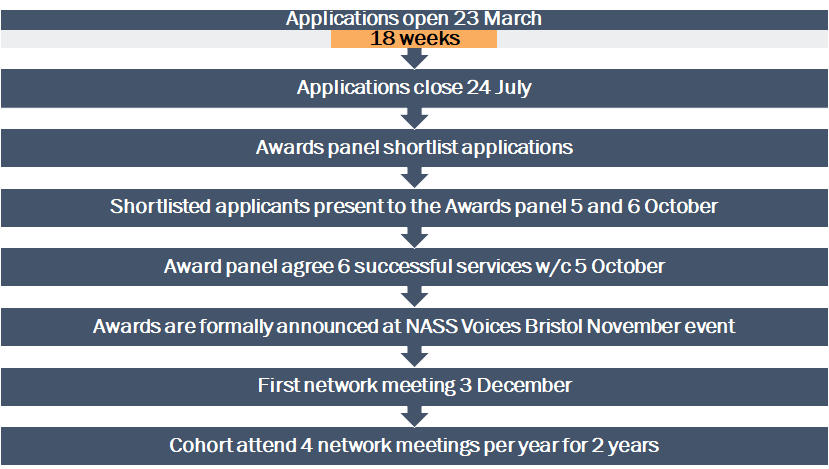 